 	Denna handling ansluter sig mot VVS och Kyla AMA 195	VA-, VVS-, KYL- OCH PROCESSMEDIESYSTEM50	SAMMANSATTA VA-, VVS-, KYL- OCH PROCESSMEDIESYSTEM53	AVLOPPSVATTENSYSTEM OCH PNEUMATISKA AVFALLSTRANSPORTSYSTEM E D53.B	Avloppsvattensystem53.BB	SpillvattensystemAllmänt spillvattensystemUponor Decibel, ljuddämpat inomhusavloppsrör med självfall. 53.BC	DagvattensystemDagvattensystemUponor Decibel, ljuddämpat inomhusavloppsrör med självfall. P	APPARATER, LEDNINGAR M M I RÖRSYSTEM ELLER RÖRLEDNINGSNÄTPN	RÖRLEDNINGAR M MPNU.52232 Ledningar av PP-rör, fabrikatspecifika inomhusavloppsrörPxxFabrikat:		UponorTyp:		Decibel, ljuddämpat inomhusavloppsrör
		för självfall. Material:		PP-MDInstallationsklass:	BDimensioner:		Ytter-/Innerdiameter inom rörserie S16		50/46		75/69,8		110/102,4		160/148,8Fogning:		MuffanslutningLuftning:		Dimension 110 i kallt utrymme, 75 övrigtRör och rördelar skall som system uppfylla styvhetsklass SN8.Ljuddämpning enligt SS-EN 14366, mindre än 10 dB vid 2,0 l/s.Ska vara typgodkänd enligt RISE.Ska vara godkänd enligt Byggvarubedömningen.Ska vara bedömd hos SundaHus med minst klass B.Ska vara listad hos Svanen i Husproduktportalen.Rör ska vara märkta med rörserie, dimension och godkännandenorm.Rör och rördelar skall vara certifierade av tredje part. Rör- och delar är utförda och provade enligt EN 1451 och EN 14366 samt monterade enligt tillverkarens anvisningar.Fogning skall utföras med gummiring som är anpassad för den levererade rörtypen och uppfyller krav enligt SS-EN 681-2.Ljuddämpande isolering ska vara av mineralull och ha en tjocklek på minst 60 mm och densitet ≥ 80 kg/m3Minst 60 mm ska finnas ovan hjässan på rörets största dimension och minst 45 mm betong under rör vid ingjutning.Placering och utformning av schakt, isolering och brandmanschett eller brandtejp utförs enligt ritning och samordnas vid installation med BE.Liggande spillvattenledning ska utformas så att backströmning från WC försvåras, genom att dimensionsförändringens excentriska del förläggs mot ovan sidan av röret.Decibel bottenvinkel kan används vid övergång från vertikala stam till horisontell stam för optimal ljuddämpning i bottenplan. Anslutning till andra fabrikat och material görs med muff eller en särskild anslutningsrördel. Anslutningen ska vara helt tät, ren och inga vassa ”grader” som hindrar flödet eller skadar tätningsringen får förekomma. PP	ANORDNINGAR FÖR FÖRANKRING, EXPANSION, SKYDD M M AV RÖRLEDNINGPPC	RÖRUPPHÄNGNINGSDON, EXPANSIONSELEMENT, RÖRGENOMFÖRINGAR M MPPC.1	Fästdon, fixeringar, styrningar m mPxxFästdon, fixeringar och styrning enligt tillverkarensanvisningar.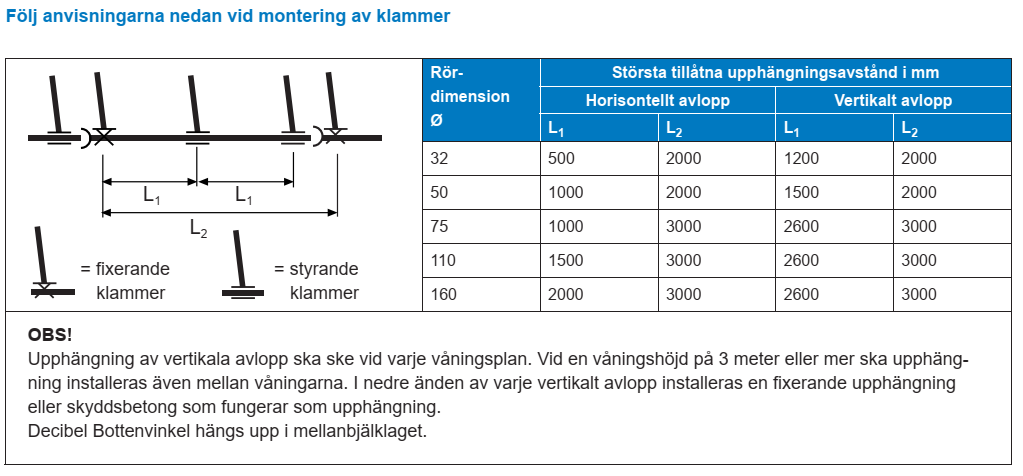 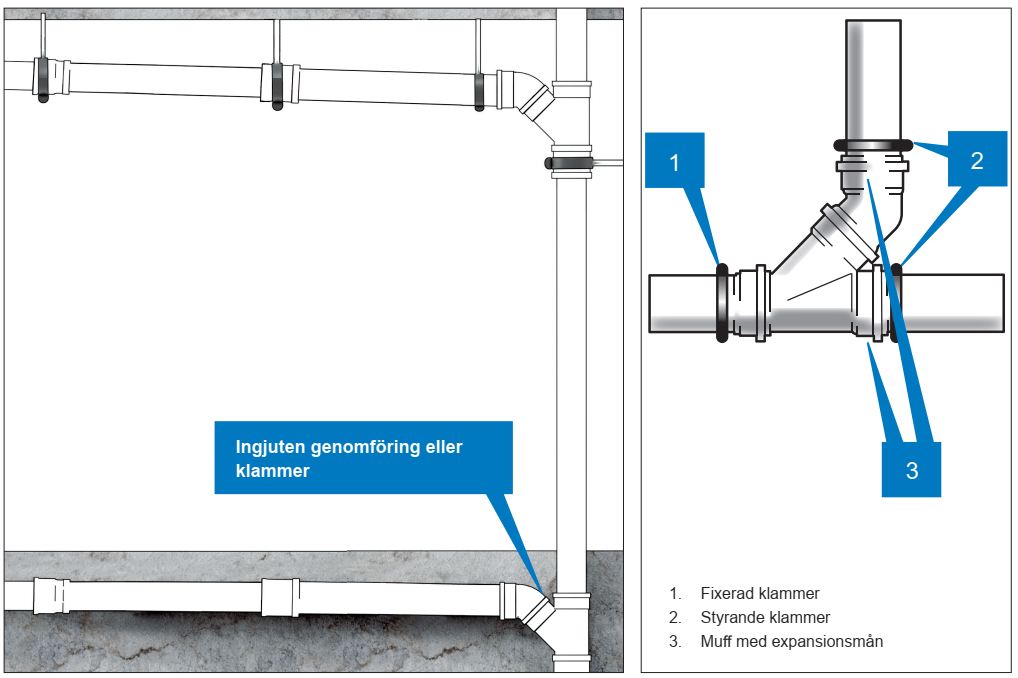 PPC.21	Expansionselement till rörledningarPxxExpansionsrör för värmeutvidgning enligt tillverkarens anvisningar.PPC.3	RörgenomföringarPPC.31	Rörgenomföringar i bjälklag eller vägg med skydd mot icke avsedd fixeringPxxGenomföringar i konstruktionen görs så att genomföringsstället inte hindrar röret från att röra sig fritt (värmeutvidgning). PPC.321	Rörgenomföringar i bjälklag med vattentät beläggningPPC.3211	Rörgenomföringar i bjälklag med vattentät beläggning av plastmattaPxxGenomföringar samordnas vid projektering och utförs enligt branschregler Säker Vatteninstallation 2021:1, GVK 2021:1 och BBV 2021:1.PPC.3212	Rörgenomföringar i bjälklag med vattentät beläggning av fogplattorPxxGenomföringar samordnas vid projektering och utförs enligt branschregler Säker Vatteninstallation 2021:1, GVK 2021:1 och BBV 2021:1.PPC.322	Rörgenomföringar i vägg med vattenavvisande eller vattentät beklädnad e dPPC.3221	Rörgenomföringar i vägg med vattenavvisande eller vattentät beklädnad av plastmatta eller vattenavvisande eller vattentät målningsbehandlingPxxGenomföringar samordnas vid projektering och utförs enligt branschregler Säker Vatteninstallation 2021:1, GVK 2021:1 och BBV 2021:1.PPC.3222	Rörgenomföringar i vägg med vattenavvisande eller vattentät beklädnad av fogplattorPxxGenomföringar samordnas vid projektering och utförs enligt branschregler Säker Vatteninstallation 2021:1, GVK 2021:1 och BBV 2021:1.PPC.33	Rörgenomföringar i bjälklag eller vägg som utgör brandcellsskiljande konstruktionPxxGenomföringar förses med brandmanschett eller brandtejp och samordnas utförs enligt ritning och samordnas vid installation.PPC.342	Rörgenomföringar i bjälklag eller vägg med tätning till skydd mot radongenomträngningPxxÖvergång till markavloppsrör vid genomföringar i bjälklag mot mark. Inomhusavloppet har installationsklass B och ska ej förläggas i mark.PPC.35	Rörgenomföringar i yttervägg eller yttertakPxxVid genomföring till utsida används godkänd rörtyp och anslutningsmetod för avluftning.